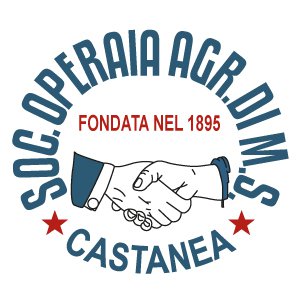 P.zza SS. Rosario, 10 Castanea 98155 (ME)www.societaoperaiacastanea.itSpett.leSocietà Operaia AgricolaMuto Soccorso di CastaneaUfficio di PresidenzaOggetto: Candidatura a consigliere nel C.D. Il Sottoscritto………………………………………….nato a……………………..Il ____/___/________, nella qualità di socio con numero di matricola ………… Avendo i requisiti previsti dal Regolamento Interno, al capitolo II “regolamento elezioni” capoverso “consiglieri eleggibili “ comma 1,2,3 e 4,PRESENTAla propria candidatura per la carica a Consigliere nel consiglio direttivo. Castanea lì                                                                                                   Con osservanza